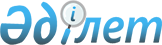 Об установлении квоты рабочих мест для инвалидов
					
			Утративший силу
			
			
		
					Постановление акимата города Тараз Жамбылской области от 28 декабря 2016 года № 903. Зарегистрировано Департаментом юстиции Жамбылской области 19 января 2017 года № 3285. Утратило силу постановлением акимата города Тараз Жамбылской области от 31 мая 2018 года № 1155.
      Сноска. Утратило силу постановлением акимата города Тараз Жамбылской области от 31.05.2018 № 1155 (вводится в действие по истечении десяти календарных дней после дня его первого официального опубликования).

      Примечание РЦПИ.

      В тексте документа сохранена пунктуация и орфография оригинала. 
      В соответствии со статьей 37 Закона Республики Казахстан от 23 января 2001 года "О местном государственном управлении и самоуправлении в Республике Казахстан", статьями 9, 27 Закона Республики Казахстан от 6 апреля 2016 года "О занятости населения" акимат города Тараз ПОСТАНОВЛЯЕТ:
      1. Установить квоту рабочих мест в организациях города Тараз для трудоустройства инвалидов в размере от двух до четырех процентов от численности рабочих мест без учета рабочих мест на тяжелых работах, работах с вредными, опасными условиями труда согласно приложения. 
      2. Коммунальному государственному учреждению "Центр занятости населения акимата города Тараз" обеспечить организацию квотирования рабочих мест для инвалидов.
      3. Коммунальному государственному учреждению "Отдел занятости и социальных программ акимата города Тараз" в установленном законодательством порядке обеспечить государственную регистрацию настоящего постановления в органах юстиции.
      4. Контроль за исполнением настоящего постановления возложить на заместителя акима города Олжабай Кенжебека Мамашбаевича.
      5. Настоящее постановление вступает в силу со дня государственной регистрации в органах юстиции и вводится в действие по истечении десяти календарных дней после дня его первого официального опубликования. Квоты рабочих мест в организациях города Тараз для трудоустройства инвалидов в размере от двух до четырех процентов от численности рабочих мест без учета рабочих мест на тяжелых работах, работах с вредными, опасными условиями труда
					© 2012. РГП на ПХВ «Институт законодательства и правовой информации Республики Казахстан» Министерства юстиции Республики Казахстан
				
      Аким города 

Н. Календеров
Приложение к постановлению
акимата города Тараз
от 28 декабря 2016 года № 903
№
Наименование организации
Списочная численность работников на начало года (человек)
Размер установленной квоты
Установленная квота без учета рабочих мест на тяжелых работах, работах с вредными, опасными условиями труда (человек)
1
Коммунальное государственное учреждение "Жамбыл-Жылу"
123
3%
4
2
Товарищество с ограниченной ответственностью "Жасыл Ел-Тараз"
230
3%
6
3
Акционерное общество "Тараз энергоцентр"
199
3%
5
4
Товарищество с ограниченной ответственностью "Жамбылский завод металлоконструкций "Имсталькон"
606
4%
24
5
Товарищество с ограниченной ответственностью "Арайстроймаркет-2003"
80
2%
2
6
Товарищество с ограниченной ответственностью "ТаразКожОбувь"
69
2%
1
7
Акционерное общество "Жамбылская Государственная районная электрическая станция" имени Т.И. Батурова
194
3%
5
8
Товарищество с ограниченной ответственностью "Таразхиммонтаж"
165
3%
4
9
Товарищество с ограниченной ответственностью "Құрылыс Полимер"
125
3%
3
10
Товарищество с ограниченной ответственностью

"Фабрика Пош-Тараз"
88
2%
1
11
Товарищество с ограниченной ответственностью "ТаразҚұрылысИнвест"
277
4%
11
12
Товарищество с ограниченной ответственностью "Автобусный парк №1"
137
3%
4
13
Товарищество с ограниченной ответственностью "Жамбылметснаб"
55
2%
1
14
Коммунальное государственное учреждение "Централизованная система массовых библиотек отдела культуры и развития языков акимата города Тараз"
103
3%
3
15
Коммунальное государственное казенное предприятие "Жамбылский областной казахский драматический театр" управления культуры, архивов и документации акимата Жамбылской области
109
3%
3
16
Коммунальное государственное учреждение "Специализированная школа-интернат "Дарын" для особо одаренных детей" управления образования акимата Жамбылской области
163
3%
5
17
Государственное казенное предприятие на праве хозяйственного ведения "Жамбылский областной консультативно-диагностический медицинский центр" управления здравоохранения акимата Жамбылской области
340
4%
14
18
Коммунальное государственное казенное предприятие "Жамбылская областная филармония" управления культуры, архивов и документации акимата Жамбылской области
200
3%
6
19
Коммунальное государственное учреждение "Центр внешкольной работы и детского творчества" отдела образования акимата города Тараз
203
3%
6
20
Коммунальное государственное учреждение "Специализированный дом ребенка "Үміт" управления здравоохранения акимата Жамбылской области
168
3%
5
21
Республиканское государственное учреждение "Департамент статистики Жамбылской области комитета по статистике Министерства национальной экономики Республики Казахстан"
142
3%
4
22
Государственное казенное предприятие на праве хозяйственного ведения "Жамбылский областной онкологический диспансер" управления здравоохранения акимата Жамбылской области
215
3%
6
23
Коммунальное государственное учреждение "Специальная школа-интернат для умственно отсталых детей" управления образования акимата Жамбылской области
195
3%
6
24
Коммунальное государственное учреждение "Жамбылский областной противотуберкулезный детский санаторий" управления здравоохранения акимата Жамбылской области
161
3%
5
25
Коммунальное государственное казенное предприятие "Жамбылский медицинский колледж" управления здравоохранения акимата Жамбылской области
240
3%
7
26
Государственное казенное предприятие на праве хозяйственного ведения "Жамбылский областной офтальмологический центр" управления здравоохранения акимата Жамбылской области
160
3%
5
Итого
4747
146